4-LEVEL MAP ANALYSIS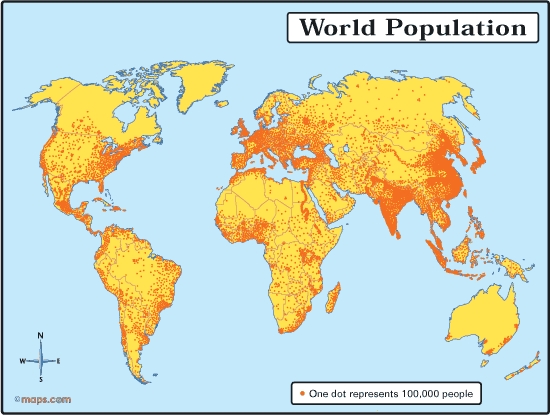 Largest and Smallest Populations 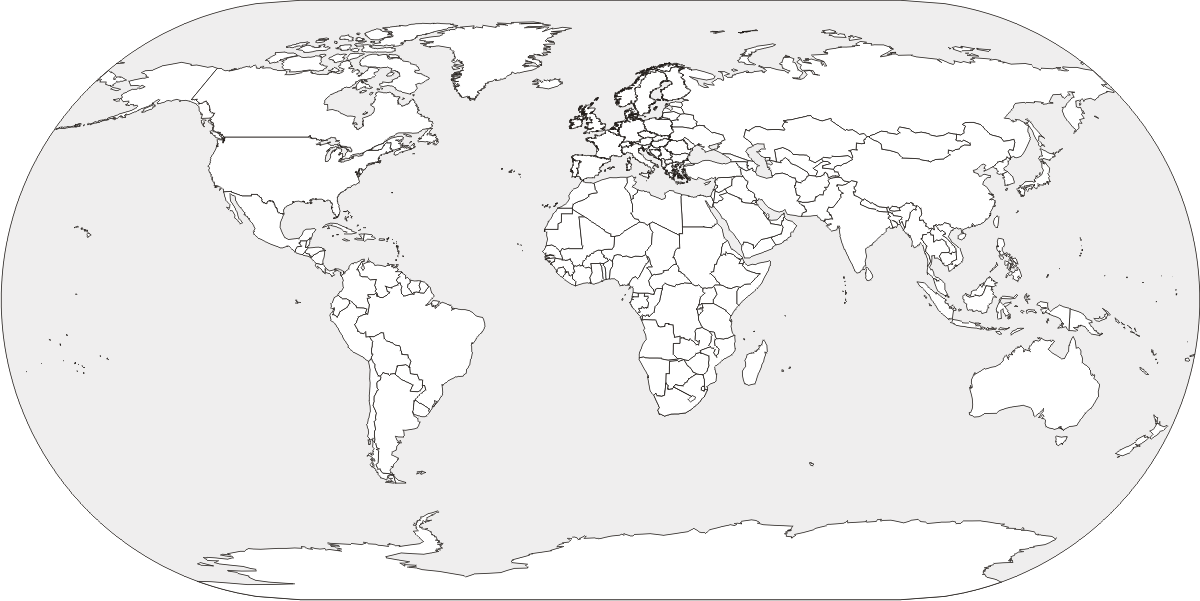 Population Pyramids: 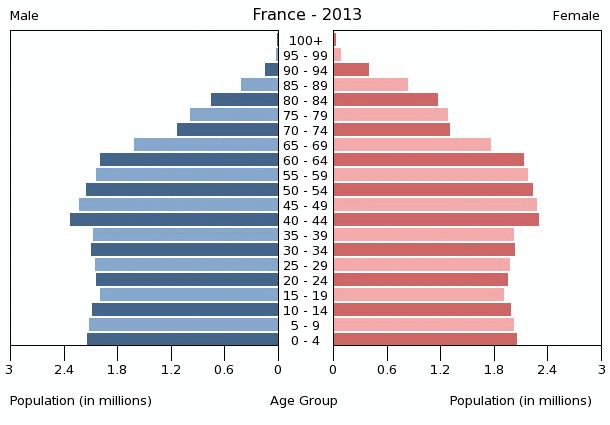 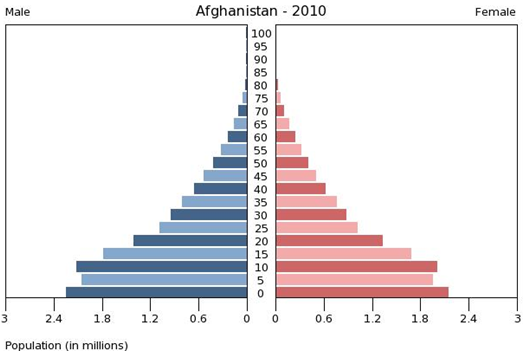 Level 1: WHATLevel 2: WHERELevel 3: WHY THERELevel 4: SO WHATLARGESTSMALLEST